                  Bangladesh Shipping Corporation (BSC)   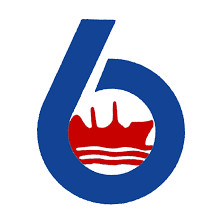 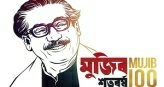                                       Daily Vessels Movement PositionRef: 18.16.0000.372.53.002.21	                                                                              Date: 03.10.2021Report on COVID-19Name of the Organization: Head Office & BSC Marine Workshop, Bangladesh Shipping Corporation, Chattogram.Date:03.10.21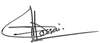 SL NoName of the VesselsActivity of Vessels at present Port(Loading/Discharging/ Updates Daily)CargoGrade/Quantity/Next DestinationInformation of ETB/C/D&ETA to Next Port‡1M.V Banglar JoyjatraCargo: In Bllst2024hrs LT/29.09.21:Vsl all fast at Eregli,Turkey0200hrs LT/29.09.21:Commenced discharging1130hrs LT/01.10.21:Completed discharging at Eregli2130hrs LT:Vsl sailed fm Eregli,Turkey fr Kavkaz,RussiaETA:03.10.21/1300hrsLT to Kavkaz,Russia.2M.V.BanglarSamriddhiCargo: Ilmenite in BulkQuantity:37,000.00 M.T1742hrs LT/05.09.21:Vsl Sailed fm Canakkale, Turkey fr via Yellow sea,China1440hrs LT/17.09.21: Commenced Loading at Jossingf Jord, Norway2115hrs LT/21.09.21: Completed Loading0842hrs LT/22.09.21: Vsl Commence of sea passageETA: Huagua, China on 04.11.21/0400hrs LT3M.V. BanglarArjanCargo:Alumina in bulkQuantity: 30,800.00 MT0420hrs LT/25.09.21: Commenced loading1145hrs LT/02.1021:Completed loading at Kendawangan0600hrs LT/03.10.21:Vsl sailed fm Kendawangan,Malaysia fr Samalaju,MalaysiaETA:05.10.21/AM LT ToSamalaju, Malaysia.4M.T. Banglar AgrajatraIN BALLAST0930hrs LT/27.08.21: Vsl rcvd bunker at Malta &sailed fr Novorossiysk, Russia0912hrs/20.09.21:Vsl Full aweigh via Gibraltar fr Rouen, France.1642hrs LT/24.09.21: Vsl anchored at Rouen France1642hrs LT/01.10.21: Vsl anchored at Lisbon anchorage, PortugalETC:TBC5M.T. Banglar AgradootCargo: CDSO0142hrs LT/15.09.21: Vsl all fast to berth(94/3), Kandla, India0442hrs LT: Commenced loading0500hrs LT/18.09.21: Completed Loading2012hrs LT/20.09.21: Vsl commence of sea passaege1030hrs LT/30.09.21: Vsl anchored/NORT at Kandla anchorage,India.Awaiting berthing instruction 6M.T. Banglar AgragotiCargo: IN BALLASTTotal cargo discharged at Kandla,India & Vsl sailed fr SingaporeETA: 08.10.21/PM LT To Singapore7M.T. Banglar JyotiCargo:11285.334MT(Shore Survey)/4th Trip1330hrs/02.10.21:Vsl all fast to M.Vsl1348hrs:Commenced loading1830hrs:Completed loading1918hrs:Vsl cast off fm M.Vsl0648hrs//03.10.211:POB0800hrs:Vsl all fast to DOJ-7&DOP0830hrs:Commenced dischargingETS: 04.10.21/AM FmDOJ-78M.T. Banglar ShourabhCargo:In Ballast during departure#11285.11285.478 MT(Shore Survey)0600hrs/02.10.21: POB0800 hrs: All fast to DOJ-7 & DOP0836 hrs: Commenced Discharging2054 hrs: Completed Discharging0530 hrs/03.10.21: POB0618 hrs: cast off fm DOJ-70736 hrs: DOPProceeding towards Kutubdia fr Loading-5th Trip ETB:04.10.21/AM ToDOJ-79BSC Chartered Mother TankerMT SEA LUCK lllLoad Port:Rasta Nura,KSACargo:Arabian Light Crude Oil(ALCO)Quantity:99607.340 MTVsl sailed fm Load port: 0916hrs LT on 16.09.21. 0730hrs/29.09.21:NORT at Kutubdia1100hrs : Commenced discharging.To be released:07.10.21/PM If all goes well.